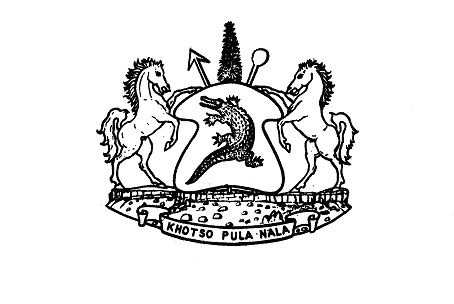 Ministry of Communications, Science and TechnologyThe Ministry of Communications, Science and Technology hereby invites tenders from suitably and eligible companies for “Supply of License”ITT ProcessTender Issuance and SubmissionThe issue date for this tender is 05 December 2018, and the closing date is 21 December 2018. Original and four (4) hard copies of the tender responses are to be delivered to the Ministry `s Tender Box situated at 3rd Floor Moposo House, Kingsway, Reception Area, Ministry of Communications, Science and Technology (MCST), not later than 12:00 noon on 21 December 2018. All tenders will be opened on the 21 December 2018 at 14:30. Tenders bearing no identification of tenderer must be in sealed envelope and marked “Supply of Licenses”. All clarifications and queries on this tender must be addressed to the Secretary Tender Panel, Procurement Unit, 3rd Floor Moposo House at a non-refundable amount of M200 only(two hundred maloti only)Contact Person:Lefa Gwebu(+266) 22311448/58912128			Email: lefa.gwebu@gov.ls TimetableThe tender process shall be guided by the following indicative dates shown in table 2.Table 2ActivityDatesITT Issued05 December 2018ITT Close21 December 2018Tender opening date21 December 2018Evaluation and Contract award27 December 2018